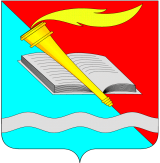 АДМИНИСТРАЦИЯ ФУРМАНОВСКОГО МУНИЦИПАЛЬНОГО РАЙОНА ПОСТАНОВЛЕНИЕ от 28.06.2022	                                                     	 		                         № 630г. Фурманов О внесении изменений в постановление администрации Фурмановского муниципального района от 06.02.2020 №88 «О Порядке предоставления и распределения субсидий бюджетам поселений Фурмановского муниципального района в целях софинансирования расходных обязательств, возникающих при выполнении полномочий органов местного самоуправления поселений по вопросам местного значения поселений»В соответствии со ст.154 Бюджетного кодекса Российской Федерации, Решением Совета Фурмановского муниципального района от 30.01.2020 № 4 «Об утверждении Порядка предоставления субсидий и Порядка предоставления иных межбюджетных трансфертов бюджетам поселений Фурмановского муниципального района из бюджета Фурмановского муниципального района» администрация Фурмановского муниципального районап о с т а н о в л я е т:1. Внести следующие изменения в постановление администрации Фурмановского муниципального района от 06.02.2020 №88 «О Порядке предоставления и распределения субсидий бюджетам поселений Фурмановского муниципального района в целях софинансирования расходных обязательств, возникающих при выполнении полномочий органов местного самоуправления поселений по вопросам местного значения поселений» (далее – Постановление):1.1. в Приложении к Постановлению:1.1.1. раздел 4 дополнить пунктом 7  следующего содержания:«7) необходимость осуществления расходов на организацию подъездных путей и благоустройство территории для размещения модульных фельдшерско-акушерских пунктов.»;1.1.2. в пункте «б» раздела 5 фразу «пунктами 3, 4, 5 и 6» заменить фразой «3, 4, 5,6 и 7»;1.1.4. пункт «г» раздела 6 изложить в новой редакции:«г) в целях предоставления субсидии по критериям, предусмотренным пунктами 6 и 7 раздела 4 настоящего Порядка расходы осуществляются на устройство уличного освещения, организацию подъездных путей и благоустройство территории в населенных пунктах поселений.».2. Настоящее постановление вступает в силу с момента подписания.3. Разместить постановление на официальном сайте администрации Фурмановского муниципального района (www.furmanov.su) в информационно-телекоммуникационной сети «Интернет».4. Контроль исполнения постановления возложить на заместителя главы администрации Фурмановского муниципального района О.В.Куранову.М.Е.Голубева2-18-15Глава Фурмановского муниципального района                                                                           П.Н.Колесников